                                 ORARIO 14 LUGLIO 2017*/**/***/**** ricognizione unicaIl comitato organizzatore NON RISPONDE di eventuali furti e/o danni subiti nei parcheggi o nelle scuderie. ! PARCHEGGI E SCUDERIE NON CUSTODITI !MAGGIOREISEOInizio ore   8.00A 120 Inizio ore   8.45A 110 *A seguireA 100 *Inizio ore  10.00C 140 fasi c.A seguireC 135 tempo **A seguireC 130 tempo **Circa ore 15.00C 120 fasi c. ***A seguireC 115 fasi c. ***Circa ore 17.30B110 fasi c.**** /B100 fasi c./ B90 prec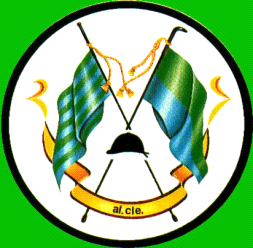 